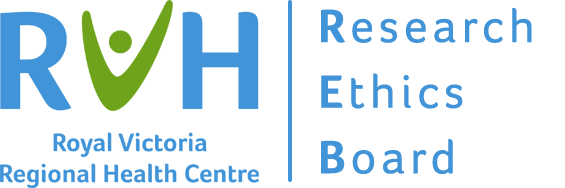 RVH Research Ethics Board (REB)GENERAL RESEARCH APPLICATIONINSTRUCTIONSThis form is used to apply for initial REB review of new research projects that involve contact with or observation of human study participants. Please do not use this form for chart reviewsAll sections of this form MUST be completed before it will be considered for REB review. Incomplete submissions will be returned to the Principal Investigator and/or Study CoordinatorA completed application consists of the following documents: 1) General Research Application; 2) study protocol; and 3) supporting documentationAll research must be compliant with: The Tri-Council Policy Statement, available at http://www.pre.ethics.gc.ca/pdf/eng/tcps2/TCPS_2_FINAL_Web.pdf;The Ontario Personal Health Information Protection Act, 2004, S.O. 2004, c. 3, Sched. A, available at http://www.e-laws.gov.on.ca/html/statutes/english/elaws_statutes_04p03_e.htm; andAny other relevant regulations or guidelinesThe RVH REB may request and share information related to the review, approval, and continuing ethics review of research conducted at other sitesPlease visit www.rvhresearchinstitute.ca for detailed information regarding REB meeting schedules and submission guidanceSUBMISSION PROCEDUREPlease submit three (3) paper copies and one (1) scanned or electronic copy of your completed application to the address below. Do not staple any sections of your submission; use paperclips to keep copies together.Dr. Jesse McLeanRVH Research OfficeCentre for Education & Research, Room 3355Royal Victoria Regional Health Centre201 Georgian Drive, Barrie, ON L4M 6M2Email: research@rvh.on.caPhone: 705-728-9090 Ext. 41350SECTION A: GENERAL INFORMATIONFull Study Title:Abbreviated Study Title (max. 10 words):What is the expected study period at this institution?Has this study undergone a formal scientific review?   Yes      NoIf “Yes”, please attach the approval letter with this applicationHas this study been submitted to any other REB/IRB/REC?   Yes      NoIf “Yes”, please attach the approval letter or other relevant correspondence with this applicationHas this study been denied approval by any other REB/IRB/REC?   Yes      NoIf “Yes”, please attach the REB/IRB/REC letter with this applicationIs this an investigator-initiated study?   Yes      NoIs this an industry sponsored study?   Yes      NoIf “Yes”, please identify the sponsor?Is this a student or fellow/resident project?   Yes      NoIf “Yes”, please specify the program:   Fellow/Resident      MD       PhD       Master’s       Bachelor’sIs this a multi-site study?   Yes      NoDo you plan on conducting any part of this study at RVH?   Yes      NoIf “No”, please specify the location(s) where study procedures will take place (max. 200 words):  How will you make the results of this study public (select all that apply)?  Peer reviewed publication   Thesis or dissertation   Study registry         				  Presentation  Report to participants (explain):  	  Other (explain): How would you explain this study to a lay person (max 200 words):SECTION B: INVESTIGATORSPlease attach a signed and dated curriculum vitae and applicable certificates of research ethics training for the Principal Investigator, Co-Investigator(s), and all other study team members identified on this application.  Is the Principal Investigator of this study affiliated with RVH?   Yes      NoIf “No”, a local Co-Investigator is required to provide institutional oversight of the study at RVHWho will serve as the Principal Investigator for this study?Please note, the Principal Investigator cannot be a student.Does this study have any Co-Investigators?   Yes      NoIf “Yes”, please provide the contact information for each Co-Investigator below. Please list additional names and contact information on a separate page. Does this study have a Study Coordinator?   Yes      NoIf “Yes”, please provide the Study Coordinator’s contact information below.Is this study part of a student’s academic training program?    Yes      NoIf “Yes”, please provide the student’s contact information below.Is the Principal Investigator the student’s supervisor?   Yes      NoIf “No”, please provide the supervisor’s contact information below?Please list any additional study team members (e.g., abstractors, statisticians, students) who will have access to identifiable participant information SECTION C: DESCRIPTION OF RESEARCHIs this an interventional study?    Yes      NoIf “No”, proceed directly to Question 3 directly below.Is this a clinical trial?    Yes      NoFor the purposes of this application, a clinical trial is defined as any study that prospectively assigns human participants or groups of humans to one or more health-related interventions to evaluate the effects on health outcomes.Is this an observational study?    Yes       NoFor the purposes of this application, an observational study monitors changes over time without introducing an intervention.Does this study require human tissue or biological specimen (e.g., cadaver, biological fluids) collection and/or analysis?    Yes       NoIf “Yes”, please select all that apply:   Retrospective collection and/or analysis  Prospective collection and/or analysis  For banking       For biomarker analysis       For genetic analysis  Other (specify):  If “Yes”, please indicate if the material is:  MANDATORY for participation in the main study 	OR  OPTIONAL to the main study?Does this study include genetic testing?    Yes      NoIf “Yes”, please attach as a separate Informed Consent for Genetic Testing form with this applicationDoes this study require any access to existing records?    Yes      NoIf “Yes”, please specify source (select all that apply):  Health Records (specify):   Electronic Database (specify):   Outside Institution (specify):   Other (specify): Does this study involve qualitative methods?    Yes       NoIf “Yes”, please select all that apply:  Questionnaire/Survey       Focus Group       Interview  Other (specify): Please attach a copy of all study questions and interview guides with this application11. What is the role of the Royal Victoria Regional Health Centre (max 200 words)?SECTION D: CLINICAL TRIALSPlease note, if this is not a clinical trial, please proceed directly to Section E: Methodology belowWhat type of clinical trial is this (select all that apply)? Will this trial use an active comparator?    Yes      NoIf “Yes”, please justify that the comparator is standard care and that clinical equipoise exists (max. 200 words):Will this trial use a placebo control?    Yes      NoIf “Yes”, please justify that the placebo is necessary and that clinical equipoise exists (max. 200 words):If “Yes”, please describe how you will reduce the risks to participants assigned to the placebo (max. 200 words):Does this clinical trial require Health Canada approval?    Yes      NoIf “Yes”, who submitted the Clinical Trial Application to the Office of Clinical Trials of Health Canada?  Lead Site Investigator  Local Principal Investigator  Sponsor  Other (specify): Have you received a No Objection Letter (NOL) to perform this study from Health Canada? Yes      No      Not applicablePlease note, REB approval will not be granted until the appropriate regulatory approvals have been received.Do any of the following conditions (a-d, directly below) apply to this study?   Yes      Noa. At least one study facility is located in the United States (U.S.), a U.S. territory, or other foreign jurisdictionb. The study is conducted under a U.S. FDA Investigational New Drug Application (IND) or Investigational Device Exemption (IDE) or other foreign jurisdiction equivalentc. The study involves a drug, biological, or device product that is manufactured in and exported from the U.S., a U.S. territory, or other foreign jurisdictiond. The study evaluates at least one drug, biological, or device product regulated by the U.S. FDA or foreign jurisdiction equivalentAre there any other agencies providing regulatory approval and/or oversight of this clinical trial (e.g., U.S. Food and Drug Administration, European Medicines Agency)?   Yes      NoIf “Yes”, please identify these agencies:Has the study been registered on a clinical trial registry?   Yes      NoRegistry Name:        Registration Number: Note, all clinical trials must be registered before patient recruitment can begin.SECTION E: METHODOLOGYNote, this section is intended to be a summary only. Please submit a detailed study protocol outlining the research that you plan to conduct with this application.What is the rationale for this study (max. 200 words)?What are the objectives of this study (max. 200 words)?Please specify your study design (max. 200 words):Please provide details about your study population (max. 200 words):Please specify your study procedures (max. 200 words):What is your primary outcome and how will it be measured (max. 200 words)?What is your secondary outcome and how will it be measured (max. 200 words)?What is your sample size?Local:      Total (for multi-site research): How did you determine your sample size (max. 200 words):How will you analyze your data (max. 200 words):SECTION F: STUDY INTERVENTIONSDoes this study involve any of the following interventions?   Yes      NoIf “No” (e.g., observational study), please proceed directly to Section G: Safety and Monitoring If “Yes”, please select all that apply:
  Chemotherapy					  Questionnaire and/or survey  Drugs						  Interview/Focus Groups  Medical Device					  Gene Therapy/Stem Cell/Transplant  Exercise						  Surgery  Radiotherapy					  Cognitive/Behavioral Therapy  Natural Health Product and/or Non-Prescription Drug  Other (specify): Does this study involve any diagnostic testing?   Yes      NoIf “Yes”, please specify:   Imaging      Laboratory      Other (specify):   Does this study require any drugs?If “Yes”, list all drugs identified in the study protocol (add more rows, as needed):Describe the usual standard of care for this population (max. 200 words):What procedures will be carried out in the study that are not considered part of the diagnostic, therapeutic “routine”, or standard of care (max. 200 words)? Indicate the additional risks associated with the study as compared to the usual standard of care. Do not refer to other sections of this form (max. 200 words):SECTION G: SAFETY AND MONITORINGNote: all studies must be monitored to ensure participant safety and confidentiality, and to ensure the integrity of data collection and analysis.How will you monitor the conduct of this study (max. 200 words)? Will an interim data analysis be done?   Yes      NoIf “Yes”, please describe the analysis (max. 200 words): Does this study have a steering committee?   Yes      NoIf “Yes”, please provide a copy of the committee’s Terms of Reference with this application or provide a description of the steering committee below (max. 200 words): Does this study use a Data Safety Monitoring Board (DSMB)?       Yes       NoIf “Yes”, please provide a copy of the DSMB charter with this application or provide a description of the DSMB below (max. 200 words):Is the DSMB independent of the sponsor?    Yes       No       Not Applicable
If “No”, please identify what alternative arrangements are in place to monitor the safety data and by whom and how the overall risk/benefit information will be communicated to the REB (max. 200 words):SECTION H: RISKS AND BENEFITSList the known risks of study intervention(s) including approximate rate of occurrence, severity, and reversibility (max. 200 words):   Not applicableList the risks of any tests, procedures, or other protocol-mandated activities that are conducted for research purposes only, including approximate rates of occurrence, severity, and reversibility (max. 200 words):    Not applicableFor studies involving placebo, washout or withholding treatment, list any risks related to withdrawal or absence of treatment (max. 200 words):    Not applicableInclude a summary of the data regarding reproductive risks, such as teratogenicity or embryotoxicity, risk to breastfeeding, or risk to conception (max. 200 words):Does participation in this study affect alternatives for future care?   Yes      No      Not ApplicableIf “Yes”, please explain (max. 200 words):How will you minimize and manage risks to study participants (max. 200 words)?Will participants receive any benefits from participating in this study (e.g., continued access to new drug, travel reimbursement)?   Yes      NoIf “Yes”, please explain: Will participants or substitute decision makers receive any compensation?   Yes      NoIf “Yes”, please select all that apply: How will the scientific community benefit from this study (max. 200 words):How will society benefit from this study (max. 200 words):SECTION I: PARTICIPANTSDoes this study affect any of the potentially vulnerable groups listed below?   Yes      NoIf “Yes”, please select all that apply:  People with cancer				  Children  People with incurable disease			  Elderly people  People in medical emergencies			  Aboriginal Peoples (see TCPS, Chapter 9)  People in long-term care				  People in poverty  People with mental health issues			  People in prison  People who are unable to consent		  Other (specify): Does your research involve any of the following special considerations listed below?    Yes      NoIf “Yes”, please select all that apply:  Women of childbearing potential			  Tissue samples  Pregnant women				  Fetal tissue or placenta  Healthy volunteers				  Prisoners  Students					  Participants unable communicate  Staff 						  None of the above  Genetic research				  Other (specify): Do you have any age, sex, gender, language, ethnic-specific, or race-specific inclusion or exclusion criteria?   Yes      NoIf “Yes”, please explain (max. 200 words):SECTION J: RECRUITMENTPlease note, any document to be viewed by a study participant (e.g., recruitment posters, letters, consent/assent forms, information sheets), must be included with your applicationHow do you plan to recruit participants (select all that apply):  Investigators or members of the study team will approach their own participants  Investigators will receive referrals from other health care providers (i.e., non-study personnel)  Decision Support Unit will prepare a list of potential participants based on inclusion/exclusion criteria  Advertising (e.g., poster, pamphlet, email)  Database of people who consented to future contact; please explain (max. 200 words):   Direct approach (e.g., random digit dialing); please explain (max. 200 words):   Educational records (e.g., information from a registrar; max. 200 words):   Other (specify; max. 200 words): Do you need to screen Personal Health Information (PHI) of patients to identify potential participants?    Yes       NoIf “Yes”, please describe your screening process (max. 200 words): Please note, investigators must destroy all information collected during screening in a secure manner, as soon as screening is complete.Does your recruitment plan require you to contact potential participants by:Telephone		  Yes       NoEmail		  Yes       NoLetter		  Yes       NoIf “Yes” to any of the above, please include all recruitment material (e.g., pamphlets, posters, telephone scripts, emails) to this applicationSECTION K: CONSENTDo you need to request a waiver of consent for this study?  Yes      NoIf “Yes”, please provide justification for a waiver of consent in your study protocol or supporting documentation. Please ensure your justification complies with TCSP2 - 2018, Article 3.7A (http://www.pre.ethics.gc.ca/eng/tcps2-eptc2_2018_chapter3-chapitre3.html#a) and PHIPA, 2004, c. 3, Sched A, s.44 (3) (https://www.ontario.ca/laws/statute/04p03) If “Yes”, please proceed directly to Section L: Collection, Storage, & Protection of Personal InformationWill you be seeking written consent from adult participants (i.e., age ≥16)?   Yes      NoIf “Yes”, please attach the consent form(s) for participants with this applicationIf “No”, please explain why (max. 200 words):Will any participants be minors (i.e., age 0-15)?   Yes      NoIf “Yes”, please attach a Consent form for parents (or legal guardian) and an Assent  Will all participants be competent to consent?   Yes      NoIf “Yes”, what conditions must be met to be considered competent to consent (max. 200 words): If “No”, can the Substitute Decision Maker(s) provide consent on behalf of the participant:  Yes      No If applicable, please ensure the consent form(s) include relevant sections for the Substitute Decision Maker(s)Describe the consent process (max. 200 words):Who will obtain consent to participate (max. 200 words):Is there a relationship between the participants and any of the following persons?Person obtaining consent:		  Yes       NoInvestigator:  			  Yes       NoStudy team:  			  Yes       NoIf “Yes” to any of the above, explain the nature of the relationship (e.g., physician, employer) and what steps will be taken to avoid the perception of undue influence (max. 200 words):How much time will be given to the participants to review the information before being asked to give consent (max. 200 words):Will participants have the option to withdraw from this study?   Yes      NoIf “Yes”, what do they have to do to withdraw (max. 200 words):SECTION L: COLLECTION, STORAGE, & PROTECTIONOF PERSONAL INFORMATIONTypes of information:Identifiers:Identifying information: identifies a participant through direct identifiers (e.g., full name, medical record number)Identifiable information: participants could be identified through a combination of indirect identifiers (e.g., date of birth, diagnosis, and postal code)De-identified and/or coded information: identifiers are removed and replaced with a code (e.g., alphanumeric characters), which can be used to re-identify patientsAnonymized information: all identifiers are removed and no code is kept so that participants cannot be identified by the recipient of the informationAnonymous information: no identifiers were collectedPersonal Health Information:Investigators must comply with the duties set out in the Ontario Personal Health Information Protection Act, 2004, S.O. 2004, c. 3, Sched. A with respect to the collection, use, and disclosure of Personal Health Information (PHI);Investigators must comply with the privacy, confidentiality, and consent guidelines outlined in the Tri-Council Policy Statement on Ethical Conduct for Research Involving Humans and other requirements and guidelines as set by the Royal Victoria Regional Research Centre’s Standard Operating Procedures for research;Collection of a participant’s Social Insurance Number (SIN) is prohibited;PHI should be collected at the lowest level of identifiability possible (e.g., initials instead of full name; age instead of date of birth)Do you need to record any identifiers for this study?   Yes      NoIf “Yes”, please select all that apply:  Full name			  Telephone number		  Initials				  Email  Health card number		  Images (e.g., photograph, x-ray, MRI scan)  Medical record number		  Date of birth			  Address				  Age  Full Postal Code			 Other (please specify): 	  Partial Postal CodeHow will you record study data?  Case Report Form (CRF). If selected please attach the CRF(s) with this application  Other (specify): Will REDCapTM be used to collect and manage study data?   Yes      NoNote: REDCapTM is a secure web application designed to support PHIPA-compliant data capture and management. All RVH investigator-led research must be performed using REDCapTM, unless an equivalent, PHIPA-compliant data capture and management tool is available from sponsor or collaborator.Will you use a coding system to protect participant information?   Yes      NoIf “No”, please explain: Indicate how and where you will store and protect the study code (or other participant data with identifiers)?Describe the security measures that will be taken to protect the confidentiality of participant information (max. 200 words):Do you plan to anonymize the study data?    Yes       NoIf “Yes”, when (max. 200 words)?  Please note, investigators are required to destroy identifiers or links at the earliest possible time  How long will you keep the study data? Please note, if this study requires Health Canada approval, all records must be retained for 25 years. For all other studies, the REB recommends a retention period of 10 years. Sponsors and external investigators may set other requirements.What will you do with the study data after the retention period (max. 200 words)? SECTION M: TRANSMISSION OF DATADoes this study require you to send data outside of the institution where it was collected?   Yes      NoIf “No”, please proceed directly to Section N: Secondary Use of DataIf “Yes, a Data Transfer Agreement or other relevant agreement may be required; please contact the RVH Research Office at research@rvh.on.ca or 705-728-9090 Ext. 41350 to inquireWhere will the data be sent (max. 200 words)?  Please note, any data sent to the U.S. will afford the U.S. government undue and unfettered access to this data; as such, investigators must inform study participants of this possibility.Please list the names and institutional affiliations of persons not identified in Section B: Investigators who will have access to study identifiers:   Not applicableHow will the data be transmitted (select all that apply)?  Fax  Email (Note: transmission of data via personal email is not permitted)  Canada Post (Note: study data must be delivered by Registered Mail)  Private courier (Note: study data must be tracked and signature provided upon delivery)  Other (specify): SECTION N: SECONDARY USE OF DATAWill you link the collected data with any other data set (e.g., Statistics Canada):   Yes      NoIf “Yes”, please specify:Identify the data set(s): Identify specific data that will be linked to the data set: Explain how the linkage(s) will be made (max. 200 words):  Explain why the linkage(s) is/are required (max. 200 words):  Will the data be entered into a data set for future use?   Yes      No      UnknownIf “Yes”, please specify:Where will the data be stored (max. 200 words)?   Who will be the custodian (max. 200 words)? Who will have access to the database (max. 200 words)? What security measures will be in place to protect the data? Please note, any secondary analysis of the data must be approved by the RVH REBSECTION O: FUNDINGDoes this study require any financial or in-kind support?   Yes      NoIf “No”, please proceed directly to Section P: Contracts and AgreementsPlease indicate the source of funding for this study (select all that apply):Status of Funding:  Funding obtained  Funding applied for/pending; expected decision date:   No funding required; please explain (max. 200 words): If funding is not awarded, do you plan to proceed with the study?   Yes      No       Not applicableIf “Yes”, are there sufficient resources to cover all study expenses?   Yes      NoAttach an itemized study budget (applies to all full board and delegated review studies) with this application. The budget should reflect all costs to complete the study, including non-monetary compensation (e.g., hours of in-kind support)SECTION P: CONTRACTS AND AGREEMENTSIs there any party external to the institution involved with the research that will be entering into an agreement (e.g., Data Sharing Agreement; Clinical Trial Agreement; Material Transfer Agreement; Research Collaboration Agreement) with the institution?  Yes      No If “No”, please proceed directly to Section Q: Conflicts of InterestIf “Yes”, please identify the other parties involved in the agreement (max. 200 words): Please note, to identify if a contract or agreement is required for your study, please contact the RVH Research Institute at research@rvh.on.caWill the contract or agreement limit your access to the research data or your right to publish the study results?  Yes      NoIf “Yes”, please explain (max. 200 words): Has the contract or agreement been submitted to the RVH Research Institute for review?   Yes      NoIf “No”, please explain (max. 200 words): Please note, all contracts/agreements must be reviewed and signed by authorized institutional officials before research can be conductedSECTION Q: CONFLICTS OF INTERESTPlease note, conflicts of interest do not imply wrong-doingIt is the responsibility of the Principal Investigator to determine if any of the conflicts listed below apply to any persons involved in the research study or any member of their immediate family. Disclose all contracts, budgets, and any conflicts of interest (actual, apparent, perceived, or potential) relating to this project. Conflicts of interest may also arise with regard to disclosure of personal health information.Will any investigators, members of the research team, and/or their partners or immediate family members:If you have selected “No” for all of the above, please proceed directly to Section R: Supporting DocumentsPlease provide more information about each of the conflicts of interest identified above (max. 200 words):Please explain how you will manage each of the conflicts of interest identified above (max. 200 words):SECTION R: SUPPORTING DOCUMENTSPlease identify each of the relevant supporting documentation that will accompany this application below;Please indicate or assign a version number and date for all supporting documents in the header or footer of each document (e.g., Version# / Date: 1.0 / DD-MMM-YYYY). Documents without a version number and date will be returned to the Principal Investigator for completion.SECTION S: SIGNATURES AND IMPACTPRINCIPAL INVESTIGATOR AGREEMENTI assume full responsibility for the scientific and ethical conduct of the study as described in this application and submitted protocol; I agree to conduct this study in compliance with the Tri-Council Policy Statement: Ethical Conduct for Research Involving Human Subjects, the Ontario Personal Health Information Protection Act, 2004, S.O. 2004, c. 3, Sched. A, and any other relevant laws, regulations, or guidelines;I certify that all researchers and other personnel involved in this project at this institution are appropriately qualified or will undergo appropriate training to fulfill their role in this project;I certify that any and all conflicts of interest have been declared;I have declared all costs associated with this project and have obtained the necessary approvals from each impacted department; andOn behalf of my research team, I recognize the importance of maintaining the confidentiality of all personal information, including personal health information, and the privacy of individuals with respect to that information. I agree that if I receive any personal information, I will only use or disclose this information in accordance with the study protocol and the research participant’s informed consent form (unless a waiver of consent is granted) as approved by the REB, or as required by law. I agree to take any further steps required by the REB and/or the institution to ensure that the confidentiality and security of the personal information is maintained in accordance with the Tri-Council Policy Statement: Ethical Conduct for Research Involving Human Subjects, the Ontario Personal Health Information Protection Act, 2004, S.O. 2004, c. 3, Sched. A, and any other relevant laws, regulations, or guidelinesHas evidence of research ethics training (e.g., TCSP2 CORE certificate and/or CITI Program certificates) for the Principal Investigator, Co-Investigator(s), and all other study team members been attached with this application?   Yes      NoIf “No”, the application will be returned to the Principal Investigator for completionHas signed and dated curriculum vitae for the Principal Investigator, Co-Investigator(s), and all other study team member been attached with this application?   Yes      NoIf “No”, the application will be returned to the Principal Investigator for completionHas the study received approval from the directors of each impacted department and has the completed “Research Impact Form” been submitted with this application?      Yes      NoIf “No”, the application will be returned to the Principal Investigator for completion*Please note, the Research Impact Form may be obtained from www.rvhresearchinstitute.ca**The Research Office is available to assist with completing the Research Impact FormEstimated start date: Estimated end date:  First: Last: Degree(s): Institution: Program: Department: Street Address: Room/Suite #:   City: Province:  Postal Code: Email: Telephone: Fax: First: Last: Degree(s): Institution: Program: Department: Street Address: Room/Suite #: City: Province: Postal Code: Email: Telephone: Fax: RVH Affiliated?   Yes      NoFirst: Last: Degree(s): Institution: Program: Department: Street Address: Room/Suite #: City: Province: Postal Code: Email: Telephone: Fax: RVH Affiliated?   Yes      NoFirst: Last: Degree(s): Institution: Program: Department: Street Address: Room/Suite #: City: Province: Postal Code: Email: Telephone: Fax: RVH Affiliated?   Yes      NoFirst: Last: Degree(s): Institution: Program: Department: Street Address: Room/Suite #: City: Province: Postal Code: Email: Telephone: Fax: RVH Affiliated?   Yes      NoFirst: Last: Degree(s): Institution: Program: Department: Street Address: Room/Suite #: City: Province: Postal Code: Email: Telephone: Fax: RVH Affiliated?   Yes      NoFirst: Last: Degree(s): Institution: Program: Department: Street Address: Room/Suite #: City: Province: Postal Code: Email: Telephone: Fax: RVH Affiliated?   Yes      NoFirst NameLast NamePrimary Institutional Affiliation  Investigational Medicinal Product  Investigational Device  Natural and Non-prescription Health Product  Health-related intervention (e.g., surgical procedure, behavioral treatment, dietary intervention)  Pilot            Phase 1            Phase 2            Phase 3            Phase 4            Unknown     Randomized            Single Blind            Double Blind            Open Label       Investigational Drug(s)           Investigational Biologic(s)           Investigational Natural Health Product(s)            Investigational Medical Device(s)      Gene Therapy/Stem Cell/Transplant        Other (specify): InvestigationalGeneric NameBrand NameManufacturerDoseFrequencyRouteDuration Yes   No Yes   No Yes   No Yes   No Yes   No  Reimbursement for expenses incurred as a result of research participationAmount:   	Specify (e.g., travel, meals, parking):   Payment for timeAmount:   	Justification for compensation (max. 200 words):    Gifts for participationValue:   Other (please specify): PHIPA Storage requirements:Paper files with identifiable information must be kept in a locked cabinet with a locked office (but not in a personal residence)Electronic files with identifiable information may be stored on password protected computer on a secure network (i.e., antivirus software, data backup, firewall) or they must be encryptedElectronic filed with identifiable information may be stored on mobile devices (e.g., laptop, compact disc, flash drive, memory card)Coding requirements:Identifying and/or identifiable PHI should be protected by a coding systemThe code (Study ID and identifiable PHI) must be isolated from study data and stored in a secure mannerType of RecordRequired ProtectionSpecific Location (i.e., building, room number)Paper file  Locked cabinet in a locked institutional officeElectronic file  Password protected computer on a secure networkElectronic file  Encryption (specify software used): Audiovisual  Locked cabinet in a locked institutional officeNamePrimary Institutional AffiliationRole on ProjectFunding CategoryFunding Source(s) Industry (e.g., pharmaceutical company, contract research organization) Government (e.g., Canadian Institutes for Health Research; Ontario Ministry of Health and Long-Term Care; Cancer Care Ontario) Charitable Foundation (e.g., The Heart and Stroke Foundation) or Non-Profit Organization Internal (e.g., RVH Foundation, Simcoe Muskoka Regional Cancer ProgramFunction as an advisor, employee, officer, director, or consultant for the study sponsor or funding source? Yes NoHave direct or indirect interest in the drug, device, or technology employed in this research study (including inventorship, patents, or stocks)? Yes NoReceive any honorarium or other personal benefits from the sponsor (apart from fees for service)? Yes NoUse services of a family member or a company in which you or a family member has a direct interest? Yes NoReceive direct or indirect financial benefit from the disclosure of personal health information Yes NoHave a competing interest (situations in which the researcher may be influenced to draw conclusions against the interest of the sponsor or another interested party to the study because the researcher or a family member has an opposing interest related to the research, including a legal suit against a company or sponsor or a financial interest in a competing company or product) Yes NoOther (please describe; max. 200 words): Other (please describe; max. 200 words): Other (please describe; max. 200 words): Document TypeVersion# / Date  Cover Letter  Study Protocol (required)Consent FormsConsent Forms  Participant   Assent  Other (e.g., genetic, pregnant partner)Clinical Trial DocumentsClinical Trial Documents  Investigator’s Brochure  Product Monograph  Health Canada No Objection Letter (NOL) or other regulatory authorizationDate: Control Number: General DocumentsGeneral Documents  TCPS 2 CORE Certificate(s) - Principal Investigator, Co-Investigators, and other study personnel  TCPS 2 CORE Certificate(s) - Principal Investigator, Co-Investigators, and other study personnel  CITI GCP - Basic Certificate(s) - Principal Investigator, Co-Investigators, and other study personnel  CITI GCP - Basic Certificate(s) - Principal Investigator, Co-Investigators, and other study personnel  Health Canada Division 5 Certificate(s) - Principal Investigator, Co-Investigators, and other study personnel  Health Canada Division 5 Certificate(s) - Principal Investigator, Co-Investigators, and other study personnel  REB correspondence(s)  Advertisement(s)  Telephone script(s)  Email template(s)  Interview guide(s)  Questionnaire(s)  Case Report Form(s)  Pamphlet(s)/Brochure(s)Participant MaterialParticipant Material  Journal/Diary/Memoir  Wallet Card  Information Sheet  Other (specify): Other documents (please specify; add additional as needed):	Other documents (please specify; add additional as needed):	Principal InvestigatorSignatureDateRVH REB Internal Use OnlyChair, RVH REBSignatureDateChair, RVH Medical Advisor CommitteeSignatureDateSecretary, RVH Board of DirectorsSignatureDate